À paraître le 14 novembre 2020
aux éditions ZINÉDI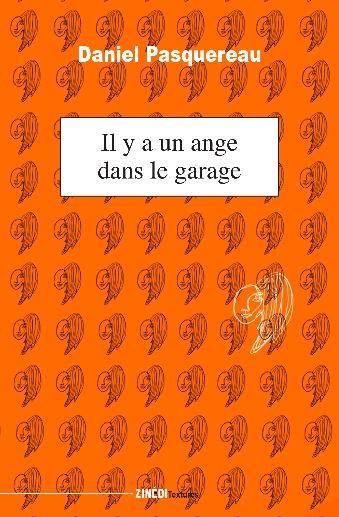 Il y a un ange dans le garageNouvelles de Daniel PasquereauLes héros de Daniel Pasquereau boivent, fument et conduisent trop vite comme dans les films de Claude Sautet.Les personnages de ce recueil ne sont ni bons ni mauvais et se débattent dans une existence qu’ils maîtrisent peu. Ce sont des « anti-héros », en général un peu minables, les femmes sont souvent plus honnêtes, et le payent, comme Sabrina dans Noël de plomb. D’autres réussissent à prendre le dessus, ainsi Sophie, l’héroïne d’Engrenage, partait pour une vie heureuse et se retrouve dans la fuite et la vengeance.“Mais au rond-point, Sophie se trompe à nouveau, elle accélère et prend une petite route sinueuse qui grimpe vers la montagne. Au regard étonné de Catherine, elle déclare sèchement qu’une balade dans le massif des Chartreuses sera une meilleure idée que de passer la matinée avec des vieux qui bavent et qui puent la pisse.”Fluidité, rythme font de ce livre un véritable page turner. L’auteur, Daniel Pasquereau« J’ai beaucoup de nostalgie pour les années soixante-dix » nous dit Daniel Pasquereau. Très marqué par les écrivains américains de la Beat Generation, il a eu une vraie passion pour Jack Kerouac, à tel point qu’il a fini par écrire un récit de fiction où il le met en scène (publié au Castor Astral en 1999). Auteur rare, Daniel Pasquereau aime particulièrement écrire de la poésie et des nouvelles, genre dans lequel il trouve sa distance de prédilection. Daniel Pasquereau vit et travaille en région parisienne.Il y a un ange dans le garage est son premier texte publié chez Zinédi.Informations pratiquesISBN 978-2-84859-217-6 – 178 pages – 16,90 €Contact : Fabienne Germain, 06 09 63 48 07, contact@zinedi.comDistribution Hachette